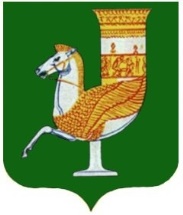 П  О  С  Т  А  Н  О  В  Л  Е  Н  И  Е   АДМИНИСТРАЦИИ   МУНИЦИПАЛЬНОГО  ОБРАЗОВАНИЯ «КРАСНОГВАРДЕЙСКИЙ  РАЙОН»От_15.11.2021г. №_898с. КрасногвардейскоеО внесении изменений в постановление администрации МО «Красногвардейский район» от 21.01.2021 года № 44 «О рабочей группе по выявлению и минимизации коррупционных рисков при осуществлении закупок товаров, работ, услуг для обеспечения муниципальных нужд администрации муниципального образования «Красногвардейский район»В связи с кадровыми изменениями в администрации муниципального образования «Красногвардейский район», руководствуясь Уставом МО «Красногвардейский район»ПОСТАНОВЛЯЮ:1. Внести изменения в постановление администрации МО «Красногвардейский район» от 21.01.2021 года № 44 «О рабочей группе по выявлению и минимизации коррупционных рисков при осуществлении закупок товаров, работ, услуг для обеспечения муниципальных нужд администрации муниципального образования «Красногвардейский район», заменив по тексту слова «ведущий специалист по профилактике коррупционных и иных правонарушений» словами «главный специалист по профилактике коррупционных и иных правонарушений».2. Опубликовать настоящее постановление в газете Красногвардейского района «Дружба» и разместить на официальном сайте органов местного самоуправления МО «Красногвардейский район» в сети «Интернет».3. Контроль за исполнением данного постановления возложить на общий отдел администрации МО «Красногвардейский район».4. Настоящее постановление вступает в силу со дня его подписания. Глава МО «Красногвардейский район»		                                    Т.И. Губжоков